ENGLISHWELCOME BACK! IT’S SO GOOD TO HAVE YOU HERE!1. O que você prefere? Assista ao vídeo e tente responder em voz alta!https://www.youtube.com/watch?v=8-tNnGErKKo2. Depois de assistir, mostre quais foram suas escolhas nas opções abaixo: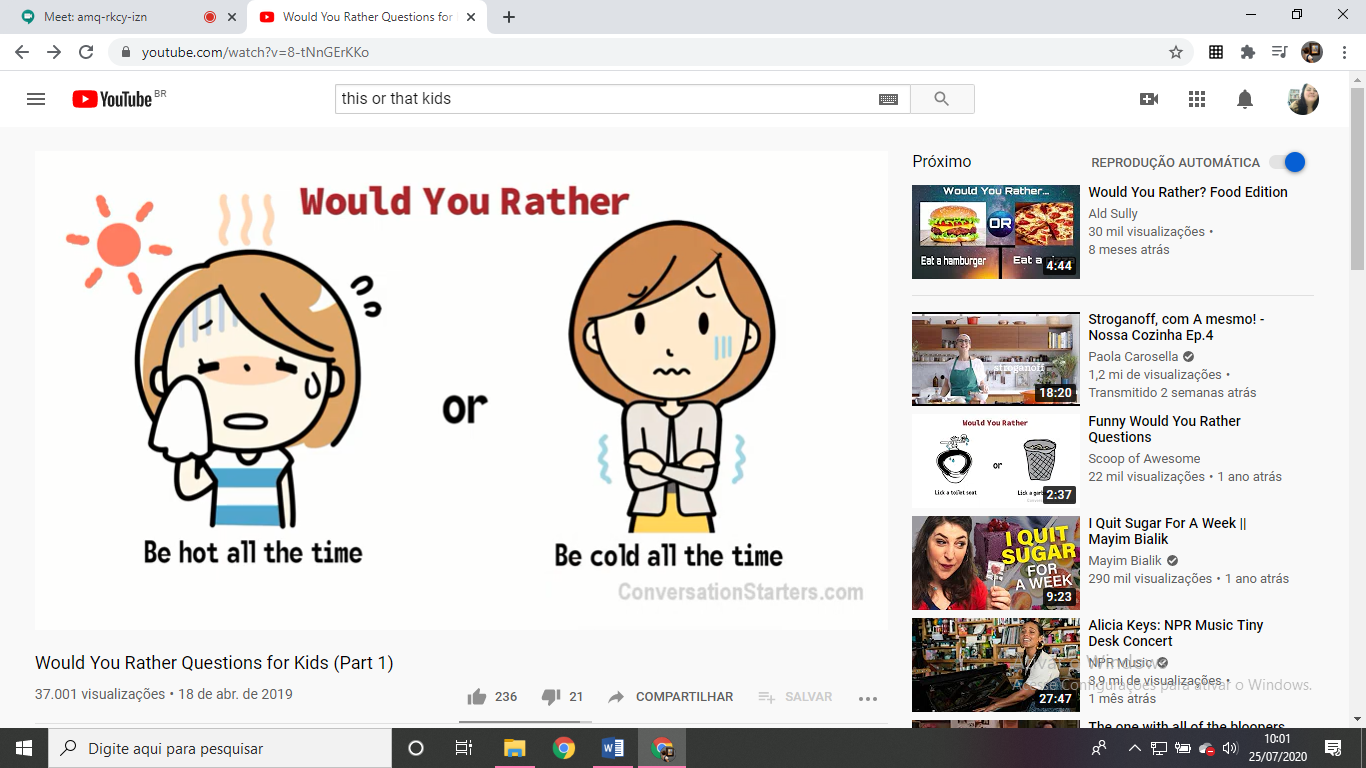 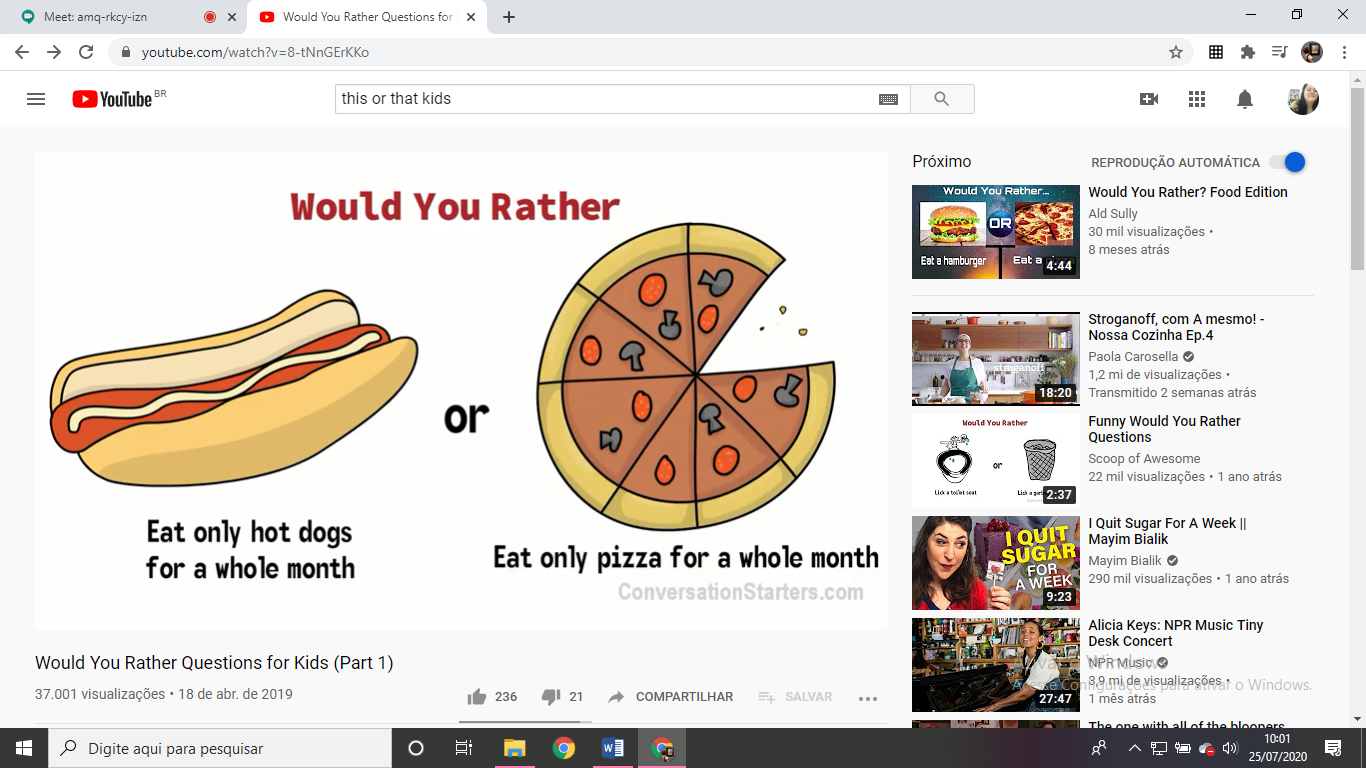 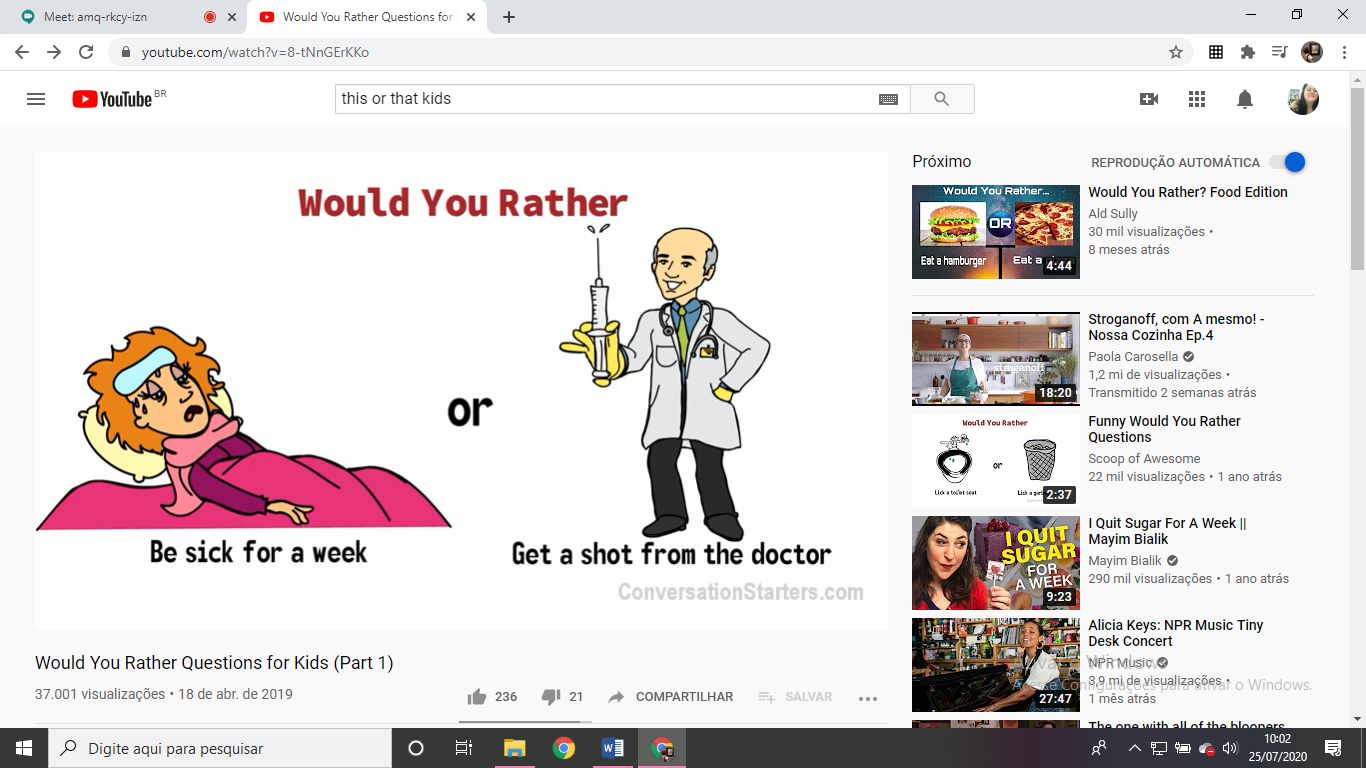 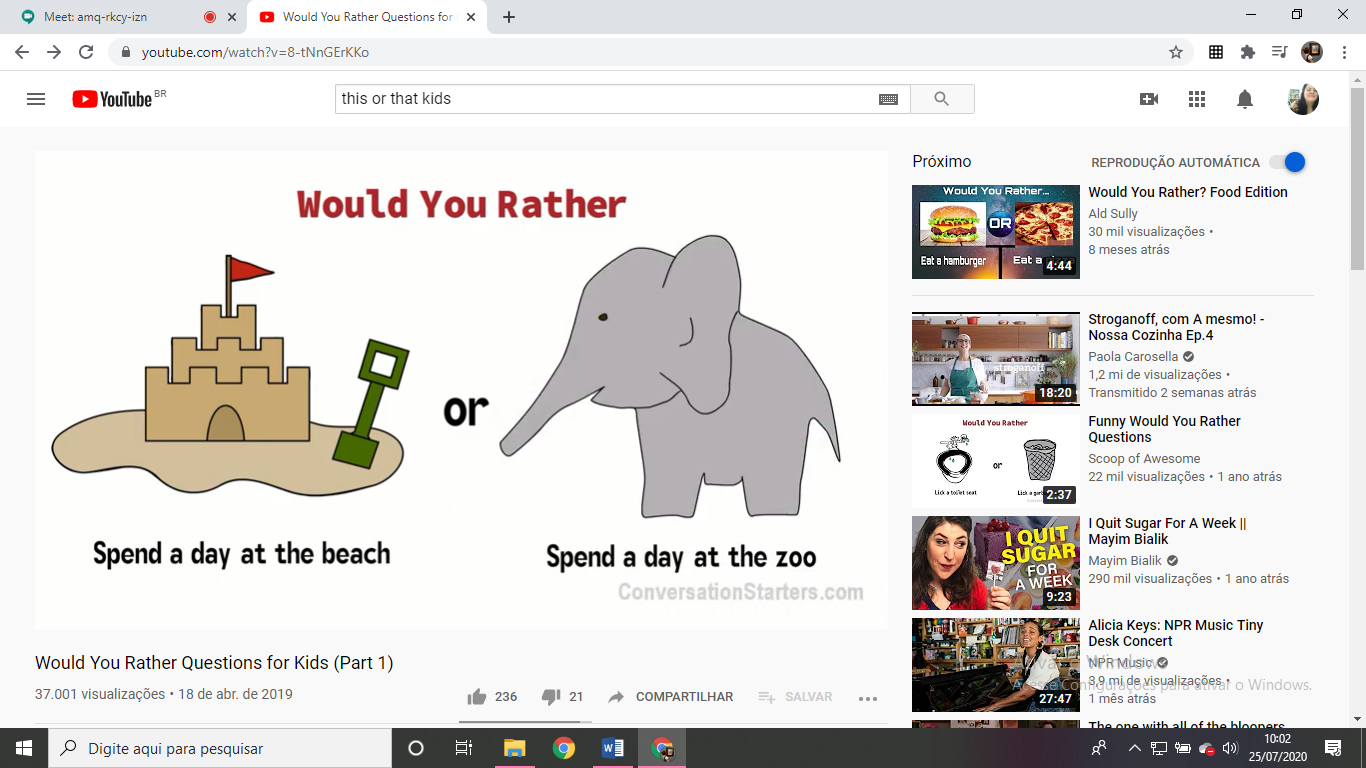 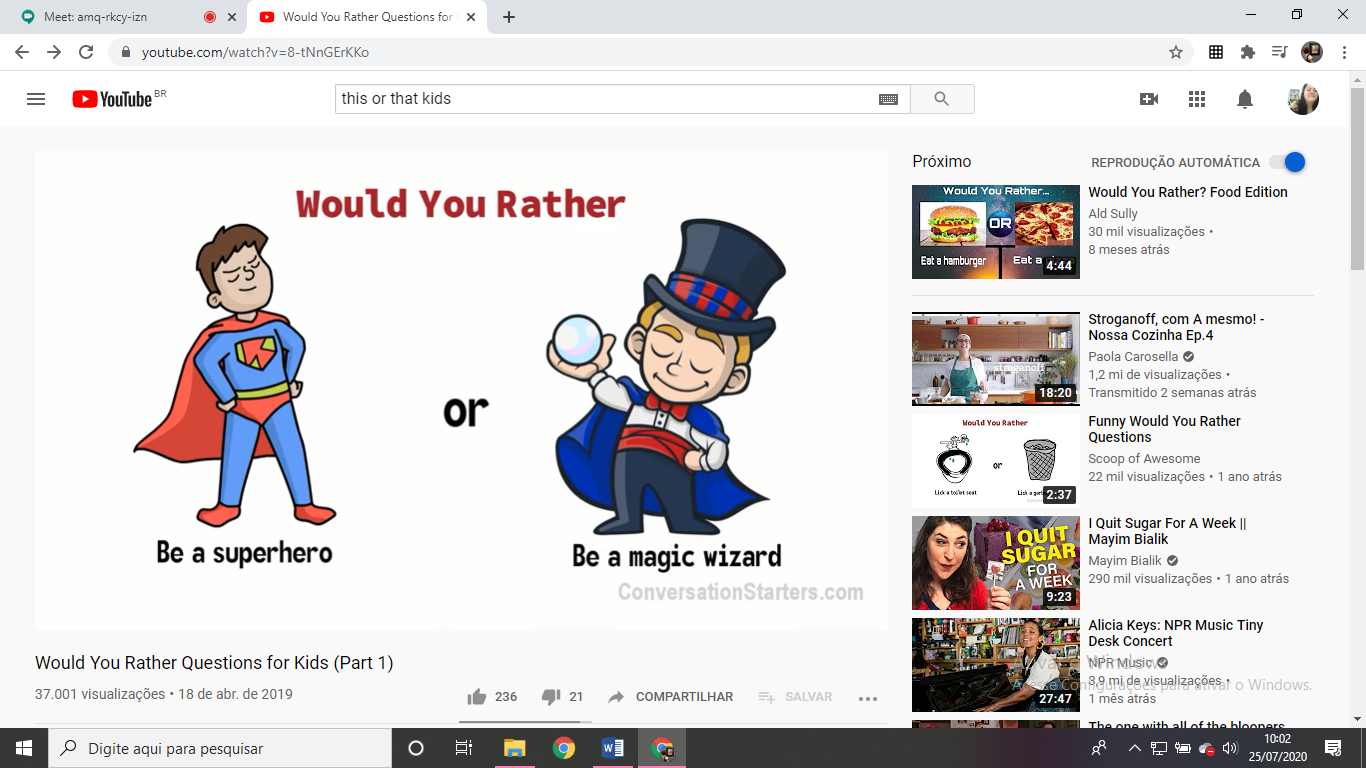 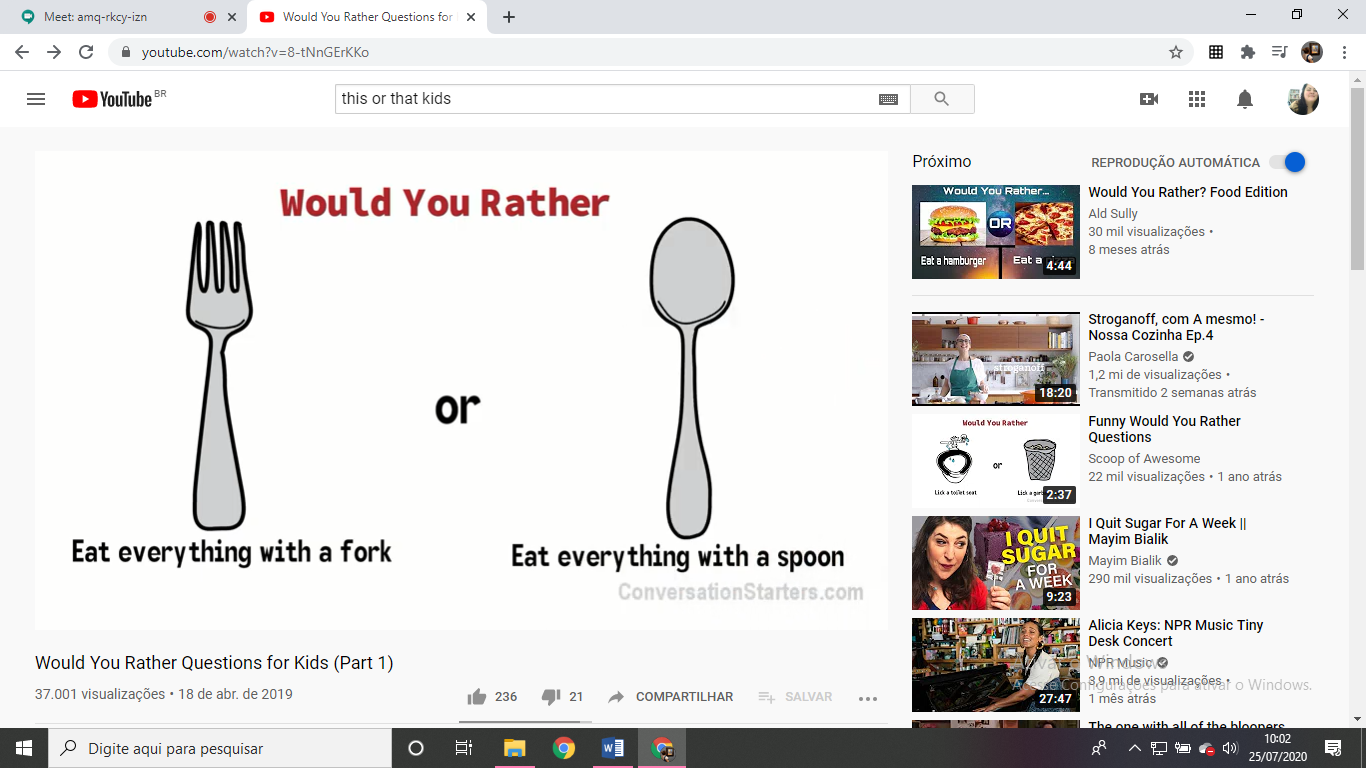 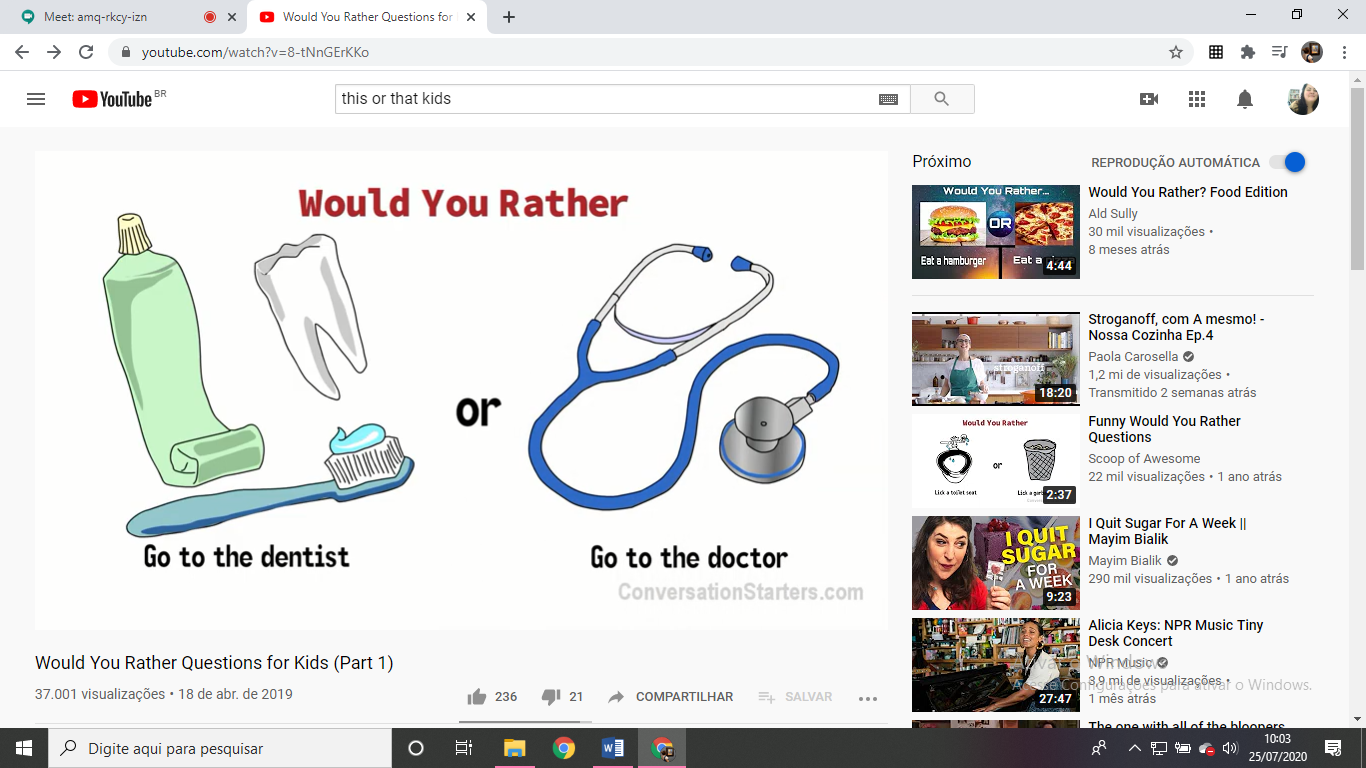 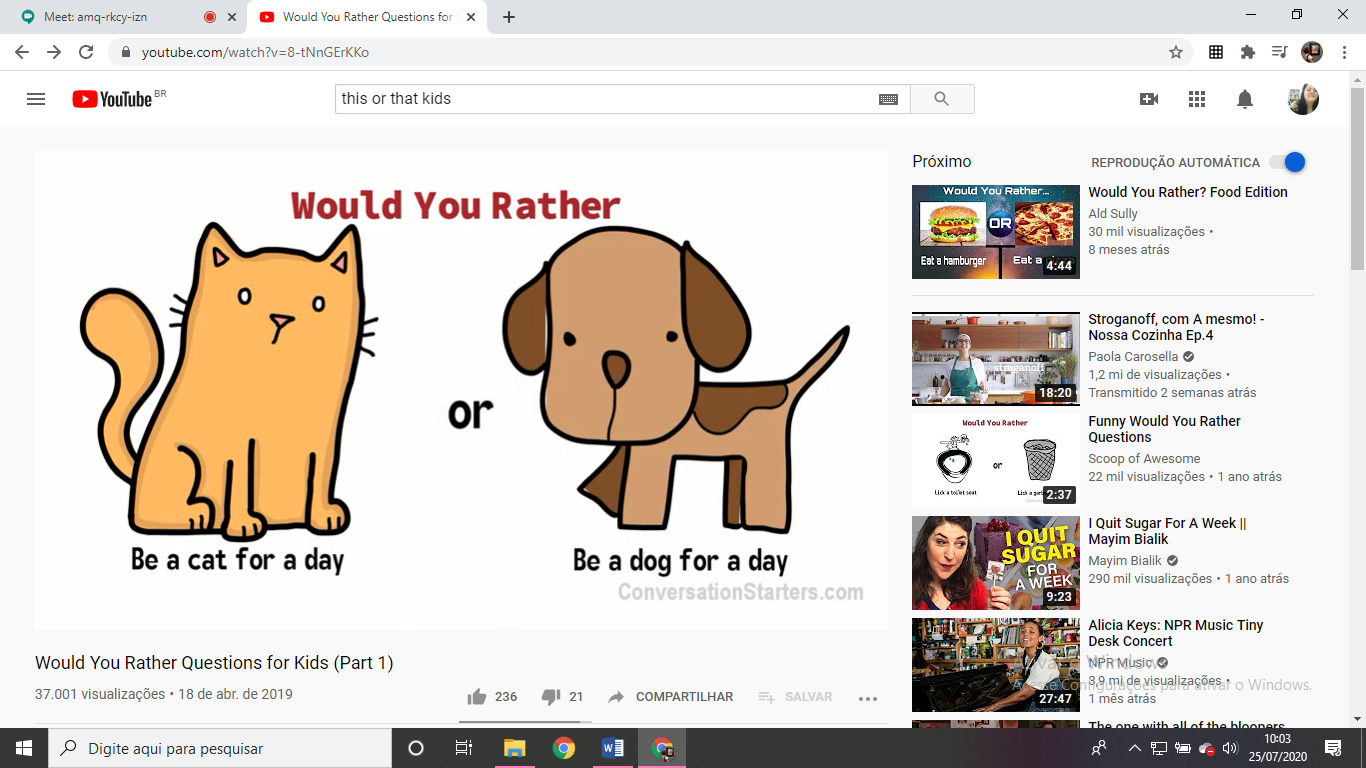 